АДМИНИСТРАЦИЯ МУНИЦИПАЛЬНОГО ОБРАЗОВАНИЯКАНОВСКОГО СЕЛЬСОВЕТА  КУРСКОГО РАЙОНАСТАВРОПОЛЬСКОГО   КРАЯПОСТАНОВЛЕНИЕ    от 23.11.2016г.                        № 105                                      с.Каново «Об утверждении  Программы  комплексного развития социальной инфраструктуры муниципального образованияКановского сельсовета Курского районаСтавропольского края на 2016-2033 годы».        В соответствии с Федеральным законом от 06.10.2003 г. №131-ФЗ «Об общих принципах организации местного самоуправления в Российской Федерации», Градостроительным кодексом Российской Федерации, руководствуясь Постановлением Правительства Российской Федерации от 01.10.2015 г. №1050 «Об утверждении требований к программам комплексного развития социальной инфраструктуры поселений, городских округов», в целях обеспечения развития социальной инфраструктуры Кановского сельсовета Курского района Ставропольского края, администрация Кановского сельсовета Курского района Ставропольского краяПОСТАНОВЛЯЕТ:1. Утвердить программу «Комплексного развитие социальной инфраструктуры в муниципальном образовании Кановского сельсовета Курского района Ставропольского края на 2016- 2033 годы» согласно приложению к настоящему постановлению.2. Установить, что в ходе реализации программы «Комплексное развитие социальной инфраструктуры в муниципальном образовании Кановского сельсовета Курского района Ставропольского края на 2016- 2033 годы», мероприятии, объемы и источники финансирования мероприятий подлежат корректировке и учитываются при формировании проекта местного бюджета на соответствующий финансовый год, а также при внесении изменений в бюджет соответствующих изменений.3. Настоящее постановление вступает в силу со дня его подписания и подлежит обнародованию                                                                                                       УТВЕРЖДЕНА                                                                                          Постановлением главымуниципального образования                                                                   Кановского  сельсовета                                                         Курского района                                                                   Ставропольского края                                                                     № 105 от  23.11.2016 г.ПРОГРАММА КОМПЛЕКСНОГО РАЗВИТИЯ СОЦИАЛЬНОЙ ИНФРАСТРУКТУРЫ  МУНИЦИПАЛЬНОГО ОБРАЗОВАНИЯКАНОВСКОГО СЕЛЬСОВЕТА  КУРСКОГО  РАЙОНАСТАВРОПОЛЬСКОГО   КРАЯ НА  2016-2033 годы.Паспорт программы. 1. ВведениеНеобходимость реализации  закона № 131-ФЗ от 06.10.2003 «Об общих принципах организации местного самоуправления в Российской Федерации» актуализировала потребность местных властей  в разработке  эффективной  стратегии развития не только на муниципальном уровне, но и на уровне отдельных сельских поселений.Стратегический план развития сельского поселения отвечает потребностям  и проживающего на его территории населения, и объективно происходящих на его территории процессов. Программа комплексного развития социальной инфраструктуры муниципального образования Кановского сельсовета  (далее – Программа) содержит  чёткое представление  о  стратегических целях, ресурсах, потенциале  и об основных направлениях социального развития поселения на среднесрочную перспективу. Кроме того, Программа содержит совокупность  увязанных по ресурсам, исполнителям и срокам реализации мероприятий, направленных на достижение стратегических целей социального развития сельского поселения.Цели развития поселения и программные мероприятия, а также необходимые для их реализации ресурсы, обозначенные в Программе,  могут ежегодно корректироваться и дополняться в зависимости от складывающейся ситуации, изменения внутренних и внешних условий.Разработка настоящей Программы обусловлена необходимостью определить приоритетные по социальной значимости стратегические линии устойчивого развития муниципального образования Кановского сельсовета - доступные для потенциала территории, адекватные географическому, демографическому, экономическому, социокультурному потенциалу, перспективные и актуальные для социума поселения. Программа устойчивого развития направлена на осуществление комплекса мер, способствующих стабилизации и развитию экономики, повышению уровня занятости населения, решению остро стоящих социальных проблем, межведомственной, внутримуниципальной, межмуниципальной и межрегиональной кооперации.Главной целью Программы является повышение качества жизни населения, его занятости и самозанятости, экономических, социальных и культурных возможностей на основе развития сельхозпроизводства, предпринимательства, личных подсобных хозяйств,  торговой инфраструктуры и сферы услуг. Благоприятные условия для жизни населения - это возможность полноценной занятости, получения высоких и устойчивых доходов, доступность широкого спектра социальных услуг, соблюдение высоких экологических стандартов жизни. В первую очередь это налаживание эффективного управления, рационального использования финансов и собственности.Для обеспечения условий  успешного выполнения мероприятий  Программы, необходимо на уровне каждого поселения разрабатывать механизмы, способствующие эффективному протеканию процессов реализации Программы. К числу таких механизмов относится  совокупность необходимых нормативно-правовых актов, организационных, финансово-экономических,  кадровых и других мероприятий, составляющих условия и предпосылки  успешного выполнения мероприятий Программы и достижения целей социального развития сельского поселения.                                  Общие сведенияМуниципальное образование Кановского сельсовета Курского района Ставропольского края является сельским поселением (далее по тексту – поселение) в соответствии с Законом Ставропольского края от 4 октября 2004 года № 88-кз «О наделении муниципальных образований Ставропольского края статусом городского, сельского поселения, городского округа, муниципального района».Территория поселения входит в состав Курского муниципального района Ставропольского края.Рисунок 1. Расположение в районе.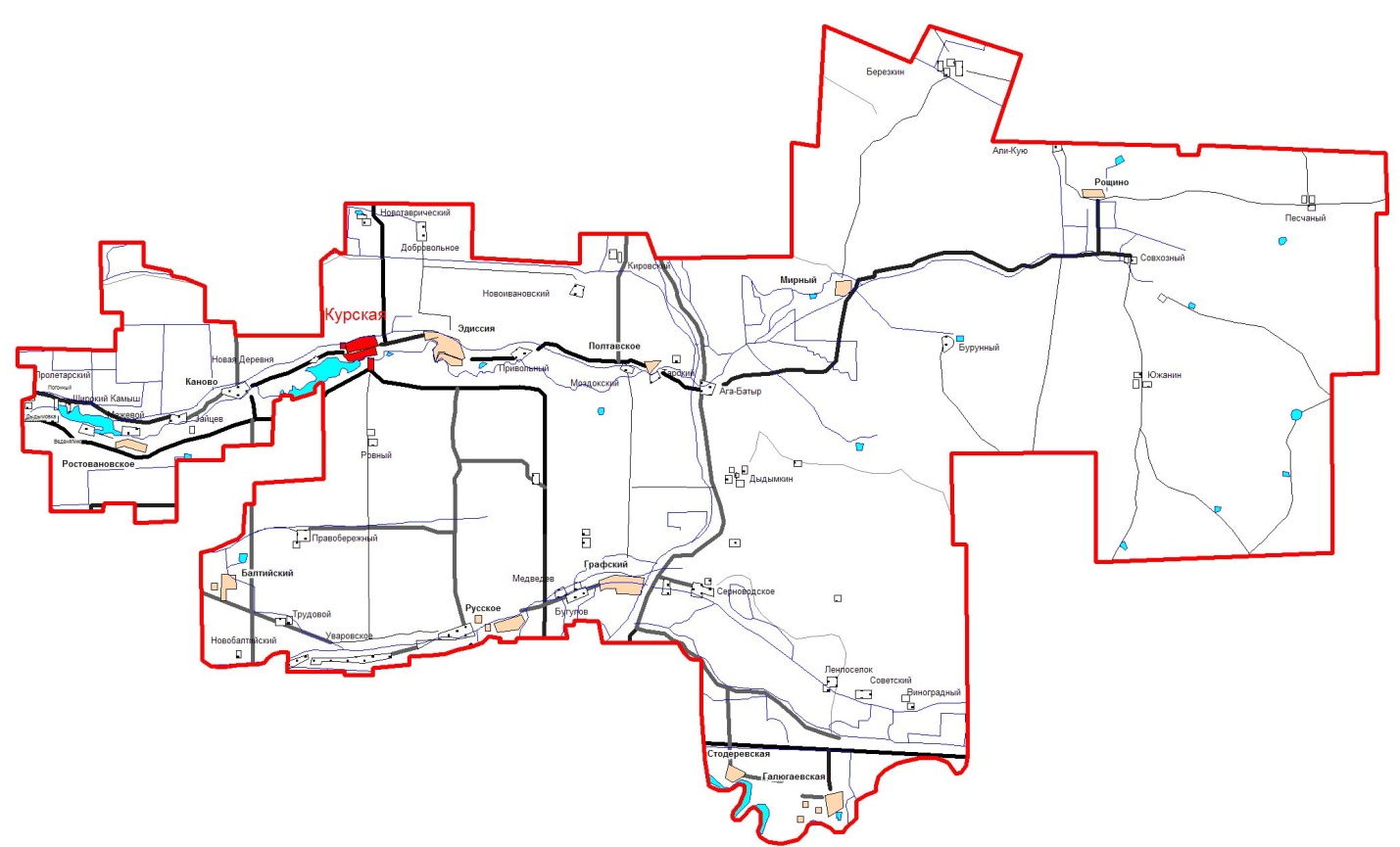 Территорию поселения составляют исторически сложившиеся земли  двух населенных пунктов: с. Каново, х.Зайцев, прилегающие к ним земли общего пользования, территории традиционного природопользования населения поселения, рекреационные земли, земли для развития поселения.В состав территории входят земли независимо от форм собственности и целевого назначения.Административным центром поселения является с. Каново Курского района Ставропольского края. Село Каново основано в 1834 г. немецкими колонистами – выходцами из Германии.Общая площадь  муниципального образования Кановского сельсовета составляет 14869,4_ га, территории населенных пунктов – 264 га.Граница муниципального образования Кановского сельсовета  установлена Законом Ставропольского края  «Об установлении границ муниципальных образований в Курском районе Ставропольского края от  17 мая  2004 г. № 32-кз. Муниципальное образование  Кановского сельсовета граничит с муниципальными образованиями Курского района, районами Ставропольского края и субъектами Российской Федерации: на западе – с Ростовановским сельсоветом; на севере - со Степновским  районом; на востоке – с Курским сельсоветом; на юге – с Кабардино- Балкарской республикой.              Муниципальное образование Кановского сельсовета Ставропольского края расположено в западной  части  Курского муниципального района Ставропольского края и находиться в 300 км от краевого центра города Ставрополя и от районного центра – ст.Курской – 12 км. Отличительной особенностью ветрового режима в течение года является преобладание ветров  восточных  и юго-восточных  направлений.В геологическом строении  поверхность  всей территории поселения  довольно ровная. На территории муниципального образования распространена мощная толща четвертичных отложений, верхняя часть которой представлена переслаиванием морских и аллювиальных тонкозернистых песков, суглинков  и супесей. Полезных ископаемых на территории муниципального образования нет.  Преобладающими  являются темно-каштановые почвы. Территория сельсовета относится к степной зоне. На территории муниципального образования Кановского сельсовета расположено два водных объекта: река Кура и Малый Левобережный канал. Грунтовые воды залегают  с поверхности и до глубины 2-2,5м.м. Участки с уровнем грунтовых вод менее 1 м приурочены в основном к массивам застройки, водохранилищу, каналам, оросителям. Грунтовые воды района остаются сильно минерализованными (до 30-40 г/л) и агрессивными.В таблице 1 приведены основные климатические показатели территории поселения.Таблица 12. Социально-экономическая ситуация  и потенциал развития  сельского поселения муниципального образования Кановского сельсовета Курского района Ставропольского края.2.1. Анализ социального развития сельского поселенияЧисленность населения по данным на 01.01.2016 года составила  2572 человека. В состав поселения входят с. Каново(административный центр), х.Зайцев.Наличие земельных ресурсов муниципального образования Кановского сельсовета                                                 Таб.1Из приведенной таблицы видно, что сельскохозяйственные угодья занимают _83_ %. Земли сельскохозяйственного назначения являются экономической основой поселения.2.2.  АДМИНИСТРАТИВНОЕ ДЕЛЕНИЕМуниципальное образование Кановского сельсовета включает в себя 2 населенных пункта, с административным центром в с. Каново                                                                                                                                                                            Таб.22.3 ДЕМОГРАФИЧЕСКАЯ СИТУАЦИЯ Общая  численность  населения муниципального образования Кановского сельсовета на 01.01.2016 года  составила 2572 человека.  Женское население преобладает над мужским. Численность  трудоспособного  возраста  составляет 1504 человека (__58__ % от общей  численности). В экономике муниципального образования занято 545 человек, в том числе:Бюджетная сфера – 149 чел., сельское хозяйство – 173 чел.,  промышленность,строительство, транспорт – 137 чел., торговля – 47чел., малое и среднее предпринимательство – 11 чел., правоохранительные органы, МЧС, охрана – 16 чел., служба в РА по контракту – 10 чел., лесное хозяйство – 2 чел.Данные о возрастной структуре населения на 01. 01. 2016 г.                                                                                                                                                                                                 Таб.3 Демографическая ситуация в муниципальном образовании Кановского сельсовета в 2015 году улучшилась по сравнению с предыдущими периодами,  число родившихся  превышает число умерших. Баланс  населения  также   улучшается, из-за превышения числа прибывших, над числом выбывших на территорию муниципального образования.  Короткая продолжительность жизни, невысокая рождаемость, объясняется следующими факторами: многократным повышением стоимости самообеспечения (питание, лечение, лекарства, одежда),  прекращением деятельности ранее крупных предприятий, появилась безработица, резко снизились доходы населения. Ситуация в настоящее время начала улучшаться.   Деструктивные изменения в системе медицинского обслуживания также оказывают влияние на рост смертности от сердечно-сосудистых заболеваний, онкологии. На показатели рождаемости влияют следующие моменты:- материальное благополучие;- государственные выплаты за рождение второго ребенка;- наличие собственного жилья;- уверенность в будущем подрастающего поколения.      Ежемесячно происходит регистрация новых  граждан России, так в 2015 году родилось 47 детей, из них 26 девочек и 21 мальчик.       Состав жителей сельского поселения многонационален, всего на территории муниципального обравзования Кановского сельсовета проживают представители 28-и национальностей, из них русские – 1426 (54 %), армяне – 34 (1,3%), азербайджанцы – 128 (4,9%), лезгины 78 (3,0%), немцы 72 (2,8%), турки 652 (25,1%), чеченцы – 37 (1,4%),  цыгане 87 (3,4%).2.4.    РЫНОК ТРУДА В ПОСЕЛЕНИИ   Численность трудоспособного населения - 1504 человека. Доля численности населения в трудоспособном возрасте от общей составляет  _58__ процентов.  Часть трудоспособного населения вынуждена работать за пределами муниципального образования Кановского сельсовета.                                                                                                                                                                                                                                  Таб.4    Из приведенных данных видно, что лишь  __38__ % граждан трудоспособного возраста трудоустроены. Пенсионеры составляют _0,1___%  населения. В поселении существует серьезная проблема занятости трудоспособного населения. В связи с этим одной из  главных задач для органов местного самоуправления  в поселении должна стать занятость населения.Село Каново  имеет сложившийся общественный центр,  включающий территории  общественных   зданий:  администрации, амбулатории, дома культуры на 200 мест, общеобразовательной школы  №3  на  380 мест, детского дошкольного учреждения «Детский сад № 5»  на 80 мест, библиотеки, ФГУП почта России. В хуторе Зайцев имеются общественные здания: дом культуры на 100  мест, общеобразовательная  школа на  180 мест, дошкольное учреждение «Детский сад № 6» на  40  мест, фельдшерско-акушерский пункт, библиотека, ФГУП почта России. С учетом преимущественного использования,  территория поселка  разделяется на селитебную территорию, состоящую из участков, застроенных жилой застройкой и общественными зданиями, производственную территорию с участками производственных и коммунальных объектов.  Селитебная зона объединяет территории жилой и общественной застройки.  За время развития поселка  по состоянию на 2016 год  сложилась существующая   система зеленых насаждений. Имеются озеленение общего пользования в центральной части села и улиц с рядовой посадкой деревьев.Теплоснабжение осуществляется децентрализовано от индивидуальных источников. Горячее водоснабжение жилых домов осуществляется от газовых водогрейных колонок. Территория Кановского сельсовета газифицирована  ООО «Ставропольрегионгаз».  Протяженность сетей составляет    25,1 км.  Поселок электрифицирован от ВЭС. На территории муниципального образования в с.Каново  имеется  14 подстанций . Протяженность сетей _44,6_км. Если потребность села в электроэнергии и природном газе удовлнтворены полностью. То острым остается вопрос водоснабжения села. Услуги по водоснабжению оказываются  Филиалом ГУП СК «Ставрополькрайводоканал»   Восточный  ПТП Курское. Протяженность сетей составляет __21,5__ км. Водопровод старый, изношенность некоторых участков водопровода составляет более 80%.Административные и общественные здания оборудованы внутренним водопроводом. Централизованной системы канализации не имеется. Услуги связи для населения в муниципальном образовании осуществляет компания ОАО «Ростелеком» Ставропольский филиал. В современных условиях связь является одной из наиболее перспективных, быстроразвивающихся базовых инфраструктурных отраслей, обладающих потенциалом долгосрочного экономического роста. ОАО «Ростелеком» оказывает населению и организациям поселения все виды традиционных услуг электрической связи, включающие в себя местную, междугородную и международную, телеграфную связь, услуги интерактивного телевидения, сотовой связи, а также новые виды услуг, такие как Интернет.В муниципальном образовании находятся 2 вышки на которых осуществляет свою деятельность два оператора сотовой связи: МТС,  Билайн. Стабильность электросвязи, все возрастающая активность сотовых операторов на рынке связи в, дальнейшее развитие информационных технологий, переход на цифровое телевидение создают технологические предпосылки для повышения качества связи и телевизионного вещания, реального обеспечения прав организаций и граждан на свободный и оперативный доступ к информационным ресурсам.  Транспортное обслуживание населения осуществляется с помощью автобусных маршрутов. Перевозками занимается ОАО «Меркурий». Коммерческим транспортом (маршрутные такси). Через с. Каново и х. Зайцев проходят все автобусы и маршрутные такси из ст. Курской в г. Ставрополь, г. Пятигорск, ст. Советскую. Большинство передвижений в поселении приходится на личный автотранспорт и пешеходные сообщения.2.5.Торговля и бытовое обслуживание.Торговое обслуживание населения муниципального образования Кановского  сельсовета осуществляется через сеть торговых точек, принадлежащих предпринимателям и юридическим лицам. Торговля представлена как стационарными, приспособленными для торговли помещениями, так и магазинами, ларьками, местами выездной и лоточной торговли. В настоящее время в муниципальном образовании работает __7_ магазинов розничной торговли, определено место  для осуществления выездной торговли. Через данную торговую сеть осуществляется продажа практически всех товаров продовольственной и промышленной группы, имеются все товары первой необходимости и повседневного спроса. В муниципальном образовании Кановского сельсовета ежегодно проводятся работы по благоустройству населенных пунктов в пределах сумм, запланированных в бюджете муниципального образования и средств дополнительного финансирования.Осуществляется текущее содержание уличного освещения, зеленых насаждений, кладбищ, детских и спортивных площадок,  дорог и  тротуаров.  Все населенные пункты в поселении связаны между собой дорогами с твердым покрытием.         Общая протяженность улично-дорожной сети составляет –  42,8км.В том числе:- с асфальтобетонным покрытием –   4,3  км- с твердым покрытием (щебень, гравий) –   38,5  кмАдминистрация муниципального образования Кановского сельсовета ежегодно принимает нормативно-правовые акты в сфере благоустройства, санитарной очистке земель населенных пунктов, подготовке улично-дорожной сети в осенне-зимний период. Работу организуют рабочие группы, на основании запланированных графиков и утвержденных мероприятий.              В соответствии с распоряжениями администрации муниципального образования Кановского  сельсовета ежегодно проводятся мероприятия по локализации и ликвидации карантинных объектов на территории Кановского сельсовета.Специалистами  администрации Кановского  сельсовета  проводятся регулярные проверки санитарного состояния подведомственных территорий, осуществляется работа  по ликвидации стихийных свалок.2.6. Развитие отраслей социальной сферыПрогнозом на 2016 год и на период до 2033 года  определены следующие приоритеты социального  развития муниципального образования Кановского сельсовета.-повышение уровня жизни населения муниципального образования Кановского сельсовета, в т.ч. на основе развития социальной инфраструктуры;-улучшение состояния здоровья населения на основе доступной широким слоям населения медицинской помощи и повышения качества медицинских услуг;-развитие жилищной сферы в муниципальном образовании Кановского сельсовета;-создание условий для гармоничного развития подрастающего поколения в муниципальном образовании Кановского сельсовета;-сохранение культурного наследия.Социальная политика призвана выполнять взаимосвязанные функции - защиту, социальное и экономическое развитие сельской местности. 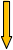 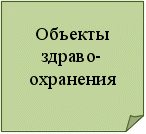 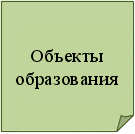 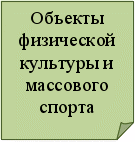 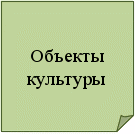                                   2.10. Объекты здравоохранения                                                                                                                                             На территории поселения находится следующие медучреждения.                                                                                Таб.7Причина высокой заболеваемости населения кроется в т.ч. и в особенностях проживания на селе:          низкий жизненный уровень,          отсутствие средств на приобретение лекарств,          низкая социальная культура,          малая плотность населения,          высокая степень алкоголизации населения поселения.Многие больные обращаются за медицинской помощью лишь в случаях крайней необходимости, при значительной запущенности заболевания и утяжелении самочувствия. Улучшение состояния здоровья, увеличение продолжительности жизни, снижение предотвратимой, особенно преждевременной смертносмти населения, является главным приоритетом демографической политики на современном этапе развития здравоохранения.Дальнейшее устойчивое развитие системы здравоохранения муниципального образования предусматривает привлечение в поселение молодых медицинских кадров участковых врачей-терапевтов и врачей-педиатров.                                     2.9.Объекты образования       На территории поселения находятся  2 садика, 2 школы                                                                                                                                                                                                                                                           Таб.6         В дошкольных учреждениях трудятся порядка – 8 педагогов, общеобразовательных учреждениях – 44 педагога, большая часть из которых имеет высшее профессиональное образование.Кадровый состав педагогов обновляется за счет привлечения молодых специалистов к работе в сельской местности.Учебные кабинеты оборудованы необходимыми учебными пособиями, компьютерами, проекторами, интерактивными досками.Объекты образования имеют системы водоснабжения и водоотведения, электроснабжения, Интернет. Теплоснабжение обеспечивается объектовыми котельными, работающими на газовом топливе.                             2.8. Физическая культура и спортК объектам социальной инфраструктуры относятся и объекты спорта.Развитие физической культуры и спорта служит важным фактором укрепления здоровья населения увеличение продолжительности жизни.     Объекты спорта – объекты недвижимого  имущества,  специально предназначенные для проведения физкультурных мероприятий и (или) спортивных мероприятий.Развитие физической культуры и спорта по месту жительства и в местах массового отдыха может осуществляться органами местного самоуправления в соответствии с муниципальными программами развития  физической культуры и спорта. Важнейшее направление политики органов местного самоуправления в области физической культуры и спорта составляет физическое воспитание детей дошкольного возраста, а также обучающихся в образовательных учреждениях.Всестороннее развитие и формирование здорового образа жизни. Целью муниципальной политики в этой сфере будет являться вовлечение населения в систематические занятия физической культурой спортом и туризмом. Реализация этой цели потребует неформального взаимодействия органов местного самоуправления поселения с общественными организациями и спонсорами в части привлечения внебюджетных финансовых ресурсов. Необходимы разработка и реализация новых подходов для расширения возможностей граждан для занятия спортом и туризмом независимо от уровня их доходов.   Развитие физической культуры и спорта невозможно без наличия соответствующей материально-технической базы и основной её составляющей – физкультурно-спортивных сооружений отвечающих требованиям и нормативам, обеспечивающих потребность всех слоев населения в различных видах физкультурно-оздоровительных и спортивных занятий.                                                                                                                      Таб.5В муниципальном образовании остается недостаточным удельный вес населения,   систематически занимающегося физической культурой и спортом.На данном этапе нуждается в серьезной модернизации существующая система физического воспитания различных групп населения муниципального образования. Так же отмечается низкий уровень привлечения трудоспособного населения к регулярным занятиям физической культурой и спортом в трудовых коллективах, а также по месту жительства.           В целях воспитания физически здоровой личности на территории муниципального образования Кановского сельсовета имеются объекты физической культуры (таблица 1).Таблица 1Объекты физической культуры и спортаВ с. Каново   ведется спортивная работа в многочисленных секциях.Имеется стадион, где проводятся игры и соревнования по футболу.В спортзале проводятся соревнования по волейболу и баскетболу.Ежегодно проводятся спортивные мероприятия ко всем знаменательным датам Российской Федерации, Ставропольского края и местным праздникам. Вместе с тем необходимо отметить, что еще не в полной мере используются ресурсы физической культуры и спорта для улучшения здоровья населения.                     Технико-экономические параметры существующих объектов социальной инфраструктуры, сложившийся уровень обеспеченности населения услугами в областях физической культуры и массового спорта и культурыТехнико-экономические параметры объектов физической культуры и массового спортаТаблица 2Технико-экономические показатели спортивного залаОборудование спортивного залаШведская стенкаВолейбольное полеБаскетбольное полеКанатСпортивный коньСпортивный козелГимнастические скамейкиБеговая дорожкаВелотренажерСиловой тренажер11.Борцовский коверМатыВорота для мини футболаГимнастический станокТаблица 3Технико-экономические показатели  стадионаСпортивные сооружения  стадионаФутбольное полеТаблица 5Оборудование детских игровых площадок                                              2.7. КультураЗадача органов местного самоуправления на современном этапе заключается не только в сохранении традиций, оставленных нам предками, но и во внедрении новых инновационных методов проведения и организации досуга молодежи в сельской местности. Объекты культуры муниципального образования включают помещения учреждений культуры и сельских библиотек. Это единственное место культурного досуга населения муниципального образования.Предоставление услуг населению в области культуры в муниципальном образовании Кановского сельсовета осуществляют:- СДК с. Каново, ул. Ленина 32в;- СДК   х. Зайцев ул. Школьная д.55-  сельская библиотека, с. Каново ул. Ленина 32в;-  сельская библиотека, х. Зайцев ул. Грейдерная  37 а;В домах культуры  работают: с.Каново- 13 кружков, х.Зайцев- 13.  Эти кружки посещают дети всех возрастных групп. Каждый здесь нашел занятие по интересам: рукоделие, рисование, пение, занятия танцами и спортом. Ежедневно учреждения культуры принимает порядка: с.Каново  - 45 человек, х.Зайцев -  30 человек        Все коллективы культуры с. Каново и х.Зайцев ведут работу по пропаганде и популяризации традиций самодеятельного творчества.Жители населенных пунктов постоянно принимают активное участие в культурных и спортивных мероприятиях, занимают призовые места.Одним из основных направлений работы  является работа по организации досуга детей и подростков, это проведение интеллектуальных игр, дней молодежи, уличных и настольных игр, викторин и т.д.Задача в культурно-досуговых учреждениях - вводить инновационные формы организации досуга населения и  увеличить процент охвата населения Проведение этих мероприятий позволит увеличить обеспеченность населения сельского поселения культурно-досуговыми учреждениями и качеством услуг.Читатели сельской библиотеки составляют 43% жителей. Возраст читателей от 6 лет. Книжный фонд библиотек – около  27738 экземпляров. В библиотеке также работают клубы по интересам для разных возрастных групп населения. Ежегодно учреждениями культуры проводятся порядка 394 мероприятий для взрослого населения, учащихся школы, воспитанников летнего оздоровительного лагеря, детского сада. В помещениях, в которых осуществляют свою деятельность учреждения культуры– с.Каново в 2008-2015 годах осуществлен капитальный ремонт с применением современных материалов. Отремонтирована кровля, произведен ремонт внутренних и наружных стен, пола, системы отопления, водоснабжения и водоотведения, в полном объеме заменены окна и двери,     - х.Зайцев – заменены окна и двери, произведен ремонт внутренних стен, пола,  системы отопления, водаснабжения и водоотведения. Учреждение культуры оборудовано современной аппаратурой, компьютерами, видеопроекторами. В достаточном количестве имеется инструментов и материалов для обеспечения работы кружков рукоделия и прикладного творчества.              2.11.Социальная защита населения  На территории муниципального образования Кановскуого сельсовета осуществляет свою деятельность отделение ГБУ СО «Курский центр социального обслуживания населения». Численность сотрудников – 7 человек, из которых 6 социальных работника. На сегодняшний день социальной службой обслуживается  46 человек.Проводится плановое обследование и социальный патронаж вдов погибших и умерших участников Великой Отечественной войны, тружеников тыла, участников боевых действий и ликвидаторов Чернобыльской АС.   2.12. Состояние жилищно - коммунальной сферы сельского поселенияОсновная часть жилищного фонда муниципального образования представлена в основном частными домами,  кирпичными одноэтажными 1-2 квартирными жилыми домами с приусадебными участками.  Общая площадь жилищного фонда муниципального образования Кановского сельсовета составляет  38,7 тыс.м2.По реализации полномочий в области жилищных отношений, предусмотренных статьёй 14 Федерального закона от 06 октября 2003 г. №131-ФЗ «Об общих принципах организации местного самоуправления в Российской Федерации» и ст. 14 Жилищного кодекса Российской Федерации, создана общественная комиссия по жилищным вопросам при администрации муниципального образования Кановского сельсовета. На учете в качестве нуждающихся по улучшению жилищных условий  по состоянию на 1 января 2016 года  состоят __30_ человек. В течение последних 3 лет администрация муниципального образования Кановского сельсовета активно участвовала в реализации подпрограммы "Обеспечение жильем молодых семей" федеральной целевой программы "Жилище" на 2011-2015 годы. Всего же за период с 2013  по 2015 годы __6_ семей получили социальную выплату на приобретение жилья. В настоящее время администрация муниципального образования Кановского сельсовета участвует в реализации подпрограммы «Обеспечение жильем молодых семей» федеральной  целевой программы «Жилище» на 2015-2020 годы. В 2015 году молодой семье администрацией муниципального образования Кановского сельсовета выдано __3_ свидетельства о праве получения социальной выплаты на приобретение жилого помещения  или создание объекта индивидуального жилищного строительства.Табличные сведения за 2013 – 2015 годы  по теме: «Обеспечение жильем молодых семей, имеющих детей.»                                      Количество молодых семей, состоящих на учете на улучшение жилищных условий (на конец года)Таблица № 4. Количество молодых семей, улучшивших жилищные условия                                                                                           Таблица № 5. Финансирование программ по улучшению жилищных условий                                                                                           Таблица № 6.              Средства поступают из федерального и краевого бюджета и выделяются гражданам на строительство приобретение жилья до  35 % от стоимости  построенного приобретенного жилья  в виде безвозмездных субсидий.К услугам  ЖКХ,  предоставляемым  в поселении,  относится  водоснабжение, водоотведение населения и вывоз мусора.  Все населенные пункты газифицированы.Развитие среды проживания населения муниципального образования Кановского сельсовета  создаст непосредственные условия для повышения качества жизни нынешнего и будущих поколений жителей. Перед органами местного самоуправления поселения стоит задача развития коммунальной инфраструктуры, повышения эффективности и надежности функционирования жилищно-коммунального комплекса.Поселение не может развиваться без учета состояния и перспектив развития инженерных систем жизнеобеспечения, которые включают в себя такие составные части, как  газоснабжение, электроснабжение и водоснабжение.Непосредственно под развитием систем коммунальной инфраструктуры поселения понимается проведение комплекса мероприятий нормативно-правового, организационного и иного характера, направленных на повышение качества жизни населения поселения, понимание жителями поселения сложности проводимой коммунальной реформы, а также подготовку и проведение соответствующих инвестиционных программ.3. Основные стратегические направления развития поселенияИз   анализа вытекает, что стратегическими направлениями развития поселения должны стать  следующие действия:Экономические:1.    Содействие развитию крупному сельскохозяйственному бизнесу, и вовлечение его как потенциального инвестора для выполнения социальных проектов восстановление объектов образования, культуры и спорта, помощь в организации питания школьников на взаимовыгодных условиях.2.    Содействие развитию   малого бизнеса через помощь в привлечении льготных кредитов на проекты, значимые для развития поселения и организации новых рабочих мест.Социальные:1.  Развитие социальной инфраструктуры, образования, здравоохранения, культуры, физкультуры и спорта:- участие в отраслевых  краевых  программах;-содействие предпринимательской инициативы по развитию данных направлений и всяческое ее поощрение  (развитие и увеличение объемов платных услуг предоставляемых учреждениями образования, здравоохранения, культуры, спорта на территории поселения).2.    Развитие личного подворья граждан, как источника доходов населения.- привлечение льготных кредитов из краевого бюджета на развитие личных подсобных хозяйств;-привлечение средств из районного бюджета  на восстановление пастбищ;-введение в практику льготированной оплаты за воду гражданам, имеющим крупнорогатый скот, сдающих молоко.-помощь населению в реализации мяса с личных подсобных хозяйств;-поддержка предпринимателей осуществляющих закупку продукции с личных подсобных хозяйств на выгодных для населения условиях;3.   Содействие в привлечении молодых специалистов в поселение (врачей, учителей, работников культуры, муниципальных служащих);-помощь членам их семей в устройстве на работу;-помощь в решении вопросов по  приобретению  этими  специалистами жилья через краевые и федеральные программы, направленные на строительство приобретения жилья, помощь в получении кредитов, в том числе ипотечных на жильё;4.    Содействие в обеспечении социальной поддержки слабозащищенным слоям населения:-консультирование, помощь в получении субсидий, пособий различных льготных выплат;-содействие в привлечении бюджетных средств, спонсорской помощи для поддержания одиноких пенсионеров, инвалидов, многодетных семей ( стройматериал для ремонта жилья, проведение ремонта жилья,  лечение в учреждениях здравоохранения, льготное санаторно - курортное лечение);5.   Привлечение средств из краевого и федерального бюджетов на укрепление жилищно-коммунальной сферы:- на восстановление водопроводов;- по ремонту и строительству жилья;- по программам молодая семья, сельское жилье, жилье для молодых специалистов, ипотечное кредитование для строительства приобретения жилья гражданами, работающими проживающими на территории поселения;6.   Содействие в развитии систем телефонной и сотовой связи, охват сотовой связью.7.   Освещение населенных пунктов поселения.8.   Привлечение средств  из краевого и федерального бюджетов на строительство и ремонт внутри-поселковых дорог.9.  Привлечение средств из бюджетов различных уровней для благоустройства сел поселения.4. Система основных программных мероприятий по развитию муниципального образования Кановского сельсовета Курского района Ставропольского краяЗадача формирования стратегии развития такого сложного образования, каковым является сельское поселение, не может быть конструктивно решена без  анализа, выявления    и адекватного описания его важнейших  характеристик. Для этих целей при разработке Программы был использован эффективный инструмент исследования объектов подобного рода - системный анализ, который позволил воспроизвести основные системные характеристики поселения, показать механизмы его функционирования и развития. Использование инструментов системного анализа обусловлено необходимостью учета сложности и многообразия экономических, социальных, политических и других факторов, влияющих на развитие поселения. С данных позиций поселение  представляет собой сложную систему, которая характеризуется совокупностью различных подсистем, сложными и многочисленными взаимосвязями между ними, динамичностью протекающих процессов.Использование системного анализа для  разработки Программы позволило выявить и описать основные сферы деятельности в сельском поселении. Таковыми являются: производственная сфера, сфера управления и развития, а также сферы  обеспечения условий функционирования и поддержания работоспособности основных элементов, составляющих основу сельского поселения.Мероприятия Программы социального развития муниципального образования Кановского сельсовета включают как планируемые к реализации инвестиционные проекты, так и совокупность различных  организационных мероприятий, сгруппированных по указанным выше системным признакам. Перечень  основных программных мероприятий на период 2016-2033 гг. и потенциальных источников финансирования, приведены ниже.2. Перечни мероприятий (инвестиционных проектов) по проектированию, строительству и реконструкции объектов социальной инфраструктурыПо источникам финансирования                   5. Оценка эффективности мероприятий  Программы    Выполнение включённых в Программу организационных мероприятий и инвестиционных проектов, при условии разработки эффективных механизмов их реализации и поддержки со стороны местных администраций,  позволит достичь следующих показателей социального развития  муниципального образования Кановского сельсовета в 2016 году по отношению к 2030 году.         За счет активизации предпринимательской деятельности, ежегодный рост объемов  производства в поселении. Соответственно, увеличатся объёмы налоговых поступлений в местный бюджет. При выполнении программных мероприятий ожидается рост объёмов производства сельскохозяйственной продукции в сельскохозяйственных предприятиях и в личных подсобных хозяйствах граждан.       В целях оперативного отслеживания и контроля хода осуществления Программы, а также оценки влияния результатов реализации Программы на уровень социально-экономического развития района в рамках выделенных приоритетов проводится и ежегодный  мониторинг по основным целевым показателям социально-экономического развития территории.6.    Организация  контроля  за реализацией Программы            Организационная структура управления Программой базируется на существующей схеме исполнительной власти  муниципального образования Кановского сельсовета.            Общее руководство Программой осуществляет Глава муниципального образования, в функции которого в рамках реализации Программы входит определение приоритетов, постановка оперативных и краткосрочных целей Программы.                          Оперативные функции по реализации Программы осуществляют штатные сотрудники Администрации муниципального образования Кановского сельсовета под руководством главы  муниципального образования.Глава муниципального образования  осуществляет следующие действия:            - рассматривает и утверждает план мероприятий, объемы их финансирования и сроки реализации;            - выносит заключения о ходе выполнения Плана, рассматривает предложения по внесению изменений по приоритетности отдельных программных направлений и мероприятий.            - взаимодействует с краевыми органами исполнительной власти по включению предложений администрации муниципального образования Кановского сельсовета  в краевые целевые программы;-контроль за выполнением годового плана действий и подготовка отчетов о его выполнении; -осуществляет руководство по:     - подготовке перечня муниципальных целевых программ поселения, предлагаемых        к финансированию из краевого  бюджета на очередной финансовый год;            - реализации мероприятий Программы поселения.             Специалист Администрации муниципального образования Кановского сельсовета осуществляет следующие функции :            -подготовка проектов нормативных правовых актов по подведомственной сфере по соответствующим разделам Программы;            -подготовка проектов программ Кановского сельсовета по приоритетным направлениям Программы;            -формирование бюджетных заявок на выделение средств из муниципального бюджета поселения;            -подготовка предложений, связанных с корректировкой сроков, исполнителей и объемов ресурсов по мероприятиям Программы;            -прием заявок предприятий и организаций, участвующих в Программе, на получение поддержки для реализации разработанных ими мероприятий или инвестиционных проектов;            -предварительное рассмотрение предложений и бизнес-планов,  представленных участниками Программы для получения поддержки, на предмет экономической и социальной значимости;7.   Механизм обновления ПрограммыОбновление Программы производится:- при выявлении новых, необходимых к реализации мероприятий,- при появлении новых инвестиционных проектов, особо значимых для территории;- при наступлении событий, выявляющих новые приоритеты в развитии поселения, а также вызывающих потерю своей значимости отдельных мероприятий.Программные мероприятия могут также быть скорректированы в зависимости от изменения ситуации на основании обоснованного предложения исполнителя.По перечисленным выше основаниям Программа может быть дополнена новыми мероприятиями с обоснованием объемов и источников финансирования.           8.Оценка объемов и источников финансирования мероприятий (инвестиционных проектов) по проектированию, строительству, реконструкции объектов социальной инфраструктуры       Финансирование Программы намечается осуществлять за счет консолидации средств федерального, краевого, муниципальных бюджетов и внебюджетных источников.        Внебюджетные источники – средства муниципальных предприятий и учреждений, заемные средства, средства организаций различных форм собственности, плата за пользование услугами.        В качестве потенциальных источников финансирования программы являются средства федерального и краевого бюджетов, в том числе выделенные для реализации федеральных и краевых программ, средства инвесторов. Объемы ассигнований, выделяемых из вышеперечисленных источников, ежегодно уточняются с учетом их возможностей и достигнутых соглашений.       Запланированных объем средств на реализацию программы на 2016-2033 годы составит 1,5 млн.рублей.         Финансово-экономическое обоснование программы на 2016-2033 годы будет производиться ежегодно, по мере уточнения утверждения инвестиционных программ и объемов финансирования.9. ЗаключениеРеализация Программы строится на сочетании функций, традиционных для органов управления поселением (оперативное управление функционированием и развитием систем поселения), и новых (нетрадиционных) функций: интеграция субъектов, ведомств, установления между ними партнерских отношений, вовлечение в процесс развития новых субъектов (например, других муниципальных образований, поверх административных границ), целенаправленного использования творческого, культурного, интеллектуального, экономического потенциалов сельского поселения.Ожидаемые результаты:За период осуществления Программы будет создана база для реализации стратегических направлений развития поселения, что позволит ей достичь высокого уровня социального развития:1.       проведение уличного освещения обеспечит устойчивое энергоснабжение поселения; 2.       улучшение культурно-досуговой  деятельности будет способствовать формированию здорового образа жизни среди населения, позволит приобщить широкие слои населения к культурно-историческому наследию;3.       привлечения внебюджетных инвестиций в экономику поселения;4.       повышения благоустройства поселения;5.       формирования современного привлекательного имиджа поселения;6.       устойчивое развитие социальной инфраструктуры поселения.Реализация Программы позволит:1) повысить качество жизни жителей  муниципального образования Кановского сельсовета;2) привлечь население поселения к непосредственному участию в реализации решений, направленных на улучшение качества жизни;3) повысить степень социального согласия, укрепить авторитет органов местного самоуправления.       Социальная стабильность в муниципальном образовании Кановского сельсовета в настоящее время могут быть обеспечены только с помощью продуманной целенаправленной социально-экономической политики. И такая политика может быть разработана и реализована  через программы социально-экономического развития поселений.Переход к управлению муниципальным образованием Кановского сельсовета через интересы благосостояния населения, интересы экономической стабильности и безопасности, наполненные конкретным содержанием и выраженные в  форме программных мероприятий, позволяет обеспечить  социально-экономическое развитие, как отдельных сельских поселений, так и муниципального образования в целом.Разработка и принятие  среднесрочной программы развития сельского поселения позволяет закрепить приоритеты социальной, финансовой, инвестиционной, экономической политики, определить последовательность и сроки решения накопившихся за многие годы проблем. А целевые установки Программы и создаваемые  для её реализации механизмы, закрепляющие «правила игры» на территории поселения, позволят значительно повысить деловую активность управленческих и предпринимательских кадров сельского поселения, создать необходимые условия для активизации экономической и хозяйственной деятельности на его территории.Глава муниципального образованияКановского сельсоветаКурского районаСтавропольского края                       А.Д.Воронков                              Наименование программы: Программа комплексного развития социальной инфраструктуры  муниципального образования Кановского сельсовета Курского района Ставропольского края на 2016-2033 годы.Основание разработки программы:    Градостроительный Кодекс Российской Федерации,Федеральный Закон № 131-ФЗ от 06.10.2003 «Об общих принципах организации местного самоуправления в Российской Федерации»,Постановление Правительства РФ от 01.10.2015г. № 1050 «Об утверждении требований к программам комплексного развития социальной инфраструктуры поселений, городских округов», Генеральный план муниципального образования Кановского сельсовыета Курского района Ставропольского края,Устав  муниципального образования Кановского сельсовета Курского района Ставропольского края.Заказчик программы:Разработчик программы:Администрация  муниципального образования Кановского сельсовета Курского района Ставропольского краяАдминистрация муниципального образования Кановского сельсовета Курского района Ставропольского краяОсновнаяцель программы:Обеспечение развития  социальной инфраструктуры муниципального образования Кановского сельсовета Курского района Ставропольского краяЗадачи программы:1. Создание правовых, организационных, институциональных и экономических условий для перехода к устойчивому социальному развитию поселения, эффективной реализации полномочий органов местного самоуправления;2. Развитие и расширение информационно-консультационного и правового обслуживания населения;3. Развитие социальной инфраструктуры, образования, здравоохранения, культуры, физкультуры и спорта: повышение роли физкультуры и спорта в деле профилактики правонарушений, преодоления распространения наркомании и алкоголизма;4.Сохранение объектов культуры и активизация культурной деятельности;5. Развитие личных подсобных хозяйств;6.Создание условий для безопасного проживания населения на территории поселения.7.Содействие в привлечении молодых специалистов в поселение (врачей, учителей, работников культуры, муниципальных служащих);8.Содействие в обеспечении социальной поддержки слабозащищенным слоям населения:Срок реализации Программы:  2016-2033 годыУкрупненное описание         Сохранение сети учреждений социальной сферы,запланированных                  укрепление их материально-технической базы. Осуществлениемероприятий                          комплексного строительства объектов обслуживания с учетом нормативов(инвестиционных                  по обеспечению населения объектами социального обслуживания.проектов) попроектированию,строительству,реконструкции объектовсоциальнойинфраструктурыУкрупненное описание         Сохранение сети учреждений социальной сферы,запланированных                  укрепление их материально-технической базы. Осуществлениемероприятий                          комплексного строительства объектов обслуживания с учетом нормативов(инвестиционных                  по обеспечению населения объектами социального обслуживания.проектов) попроектированию,строительству,реконструкции объектовсоциальнойинфраструктурыОсновные исполнители программы:- Администрация  муниципального образования Кановского сельсовета Курского района Ставропольского края,- предприятия, организации, предприниматели муниципального образования Кановского сельсовета,- население  муниципального образования Кановского сельсоветаИсточники финансирования Программы (млн. руб.)Программа финансируется из местного бюджета (объем финансирования за счет местного бюджета подлежит уточнению в установленном порядке при формировании бюджета поселка на соответствующий год), краевого и федерального бюджетов,  предприятий, организаций, предпринимателей, инвесторов.Общий объем финансирования Программы составит    19.0 млн.рублей, в т.ч.:2016 год -  0;2017 год –   2.0 млн.рублей;2018 год –    5.0 млн. рублей;2019 год –    2.0 млн.рублей;2020 год –   10.0 млн.рублей;2021-2033 годы –   0   млн.рублей;Система контроля за исполнением Программы:     Совет депутатов муниципального образованиия Кановского сельсоветаПоказателиПоказателиЕд. изм.ВеличинаВеличинаСреднегодовая температура  воздухаСреднегодовая температура  воздухаС09,59,5Расчетная температура  для отопленияРасчетная температура  для отопленияС0 -20 -20Глубина промерзания почвы – средняя– наибольшая Глубина промерзания почвы – средняя– наибольшая см36803680Среднегодовое количество осадковСреднегодовое количество осадковмм430430Направление господствующих ветровНаправление господствующих ветроввостокюго-востоквостокюго-востокСейсмичностьбалловбалловбаллов7Категории земельОбщая площадь, гаЗемли                                                           сельхозназначения                    12396,2 Земли поселений   264Земли других категорий    2209,2Итого земель в границах14869,4Наименование поселения,  с указанием административного центра Наименование населенных пунктов, входящих в состав поселенияЧисленность населения населенного пункта, чел.Расстояние от населенного пункта до административногоцентра, кмРасстояние от населенного пункта до  районного центра, кмАдминистрация муниципального образования Кановского сельсовета Курского района Ставропольского края, административный центр – с. Кановос. Кановох.Зайцев1583989-41216Наименование населенного пунктаЧисло жителей, чел.Детей       от 0 до 15 летНаселение трудоспособного возрастаНаселение пенсионного возрастас.Каново1583457   911       215х.Зайцев989      269 593      127Кол-во жителей всего2572Кол-во жителей трудоспособного возраста1504Количество трудоустроенных жителей  576% работающих от общего кол-ва  жителей    22% работающих от жителей трудоспособного возраста    38Количество дворов                                                                                                                      676Кол-во двор. занимающихся ЛПХ  535Кол-во пенсионеров                                                                                                           342                             Социальная инфраструктура муниципального огбразования№НаименованиеАдресСостояние12371   ГБУ Курской ЦРБамбулатория с.Кановос.Кановоул. Ленина 19Удовлетворительное2ФАП х.Зайцевх.Зайцевул. Грейдерная37Удовлетворительное№НаименованиеАдресМощность,местоЭтажн.123451         2МДОУ № 5 с.КановоМДОУ № 6 х.Зайцевул.Школьная 35ул.Речная 804011      3МОУ СОШ № 3 с.Кановоул. Школьная 323801 4МОУ СОШ № 22 х.Зайцевул. Речная 1801№Наименование объектаАдресМощность,м2 площ. полаСостояние123451Спортивный зал ул.Ленина 32в262,4Удовлетворительное3Спортплощадка  МОУ СОШ № 3 с.Кановоул. Школьная 32      5094   Удовлетворительное7Спортплощадка  МОУ СОШ № 22 х.Зайцевул. Речная         108Удовлетворительное№Наименование объектаКоличество Ведомственная принадлежность1Спортивная площадка1МОУ СОШ с.Каново2Спортивный зал1АМО Кановского сельсовета3 Стадион1 АМО Кановского сельсовета4Детская игровая площадка2АМО Кановского  сельсовета5Спортивная площадка1МОУ СОШ х.ЗайцевНаименование показателяЕдиница измеренияЗначение показателя Общая площадькв.м262,4Полезная площадькв.м238,4Пропускная способностьчел/день180 Наименование показателяЕдиница измеренияЗначение показателя Общая площадькв.м6000Площадь твердых покрытийкв.м0Коэффициент застройки0Коэффициент использования территории1Пропускная способностьчел./день30Наименование показателяКоличество, шт.Количество, шт.Наименование показателя№ 1№ 2Горка11Карусель11Шведская стенка1Качели11Качели-балансир11Наименование программы201320142015ФЦП «Жилище» 2011-2015 года» подпрограммы «Обеспечение жильем молодых семей»254Наименование программы201320142015ФЦП «Жилище» 2011-2015 года» подпрограммы «Обеспечение жильем молодых семей»113Наименование программы201320142015ФЦП «Жилище» 2013-2015 года» подпрограммы «Обеспечение жильем молодых семей»252000рублей264600рублей1285200рублей№Наименование,
местоположениеТехнико-экономические параметры (вид, назначение,
мощность (пропускная способность), площадь, категория и др.)Сроки реализации в плановом периодеСроки реализации в плановом периодеСроки реализации в плановом периодеСроки реализации в плановом периодеСроки реализации в плановом периодеСроки реализации в плановом периодеОтветственный
исполнитель№Наименование,
местоположениеТехнико-экономические параметры (вид, назначение,
мощность (пропускная способность), площадь, категория и др.)201620172018201920202021-2033Ответственный
исполнительФизическая культура и массовый спорт Физическая культура и массовый спорт Физическая культура и массовый спорт Физическая культура и массовый спорт Физическая культура и массовый спорт Физическая культура и массовый спорт Физическая культура и массовый спорт Физическая культура и массовый спорт Физическая культура и массовый спорт Физическая культура и массовый спорт 1Строительство спортивной площадких.ЗайцевСпортивная площадка, площадь 800 кв.м2-3 кварталГлава МО2Строительство спортивной площадкиС.КановоСпортивная площадка, площадь 800 кв.м2-3 кварталГлава МО3Оборудованиестадионас.КановоСтадион6000  кв.м.1-3 кварталГлава МОКультураКультураКультураКультураКультураКультураКультураКультураКультураКультура1Наружный ремонт ДКх.Зайцев ул.Школьная д.551-4 кварталДиректор Источники финансированияРазмер финансирования, млн. руб.Размер финансирования, млн. руб.Размер финансирования, млн. руб.Размер финансирования, млн. руб.Размер финансирования, млн. руб.Размер финансирования, млн. руб.Источники финансирования201620172018201920202021-2033Краевой бюджет01,84,54,89,70Местный бюджет00,20,10,20,20Внебюджетные источники00,050,10